Sender’s Full NameYour addressDateAddress of the ReceiverDear _____ (Name of the Recipient),We are so sorry that you could not make it to the wedding. Even though we had a great day, we missed you terribly. We were looking forward to having you around but we understand the last moment emergencies. Thank you so much for rooting for us and sending the lovely present. We love the cutlery set that you have sent and have already started using it. It is a great addition to our cutlery.Thank you for sending such a thoughtful gift and making sure that we have something to put to use. Not that you are free, we would like to invite you to our home for our post-wedding wedding dinner. Please confirm if you are free this Saturday evening for dinner and some drinks. We look forward to seeing you here. Thank you, once again, for the thoughtful gift.With Love,_____ (Sender’s Name)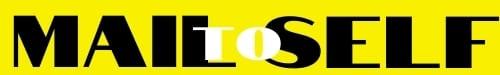 